Информация проведения вступительных испытаний по образовательным программам высшего образования - программам по программам подготовки научных и  научно-педагогических кадров в аспирантуре  при приеме на обучениев  «Елецкий государственный университет им.И.А.Бунина» в 2024 году с использованием дистанционных технологийПравилами приема в федеральное государственное бюджетное образовательное учреждение высшего образования «Елецкий государственный университет им.И.А.Бунина» установлено, что проведение вступительных испытаний с использованием дистанционных технологий  предусмотрено в исключительных случаях при условии идентификации биометрических данных абитуриента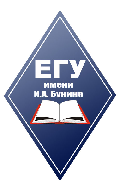 